Direction du Commerce Batna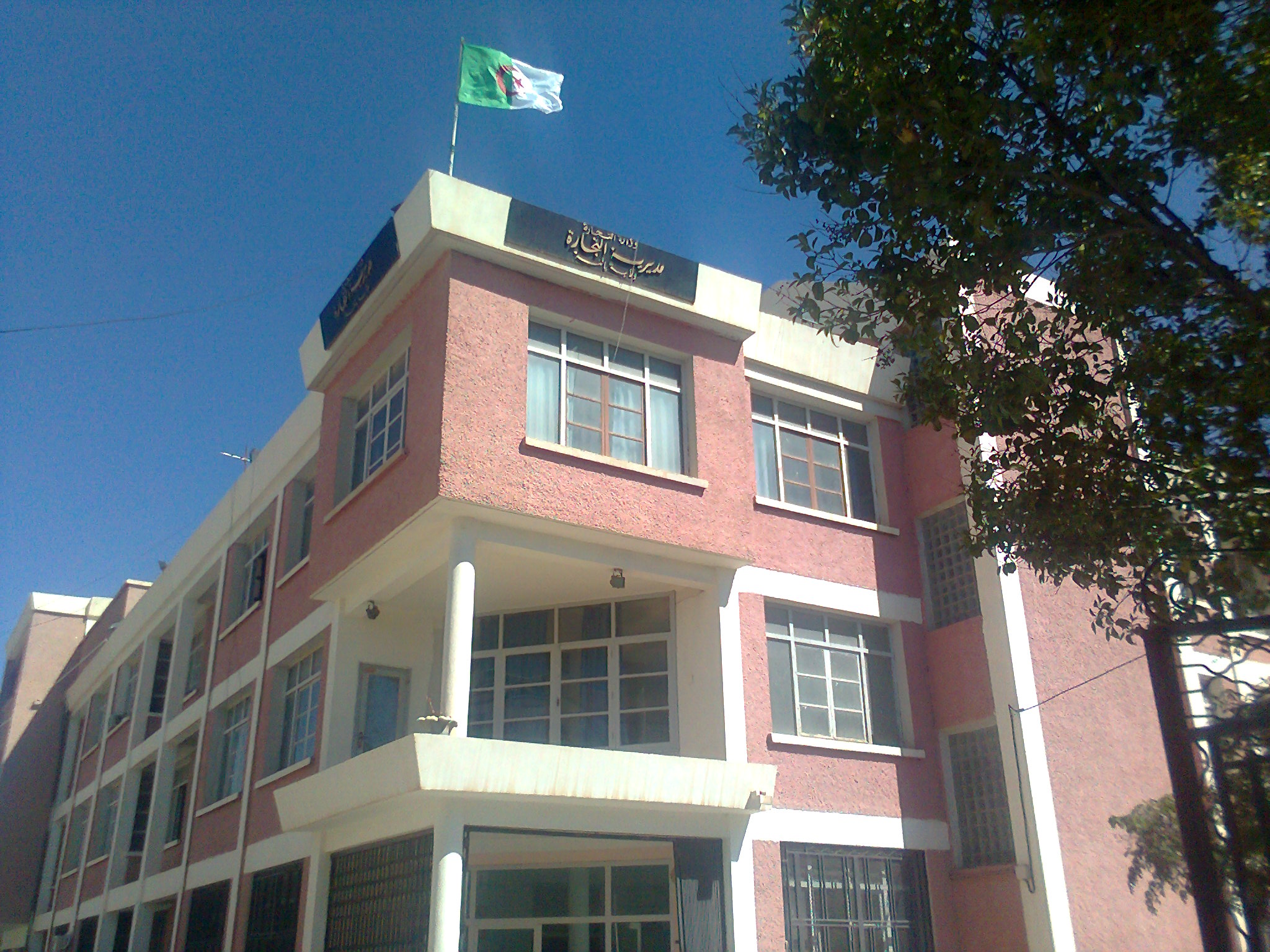 Bilan des activités des services de la direction  du commerce durant le mois de Février 2017Principales InfractionsBilan des Brigades MixtesNombre de Brigades58Nombre d’Interventions 683Nombre d’Infractions189Nombre de Procès-Verbaux 188Nombre de Fermetures Administratives 07Nombre d’Echantillons prélevés 18Quantité de Produits Saisies (Tonnes)0,0228Principaux Produits SaisiesViandes et derivés Valeur de la Saisie (DA)13.760,00Montant de Défaut de Facture (DA)812.000,00Montant de Prix Illicite (DA)144.750,00Montant de Factures Fictives-Le montant des Facturesnon Conformes-Contrôle de la Qualité et de la Répression des FraudesContrôles des pratiques Commerciales*Manque d’’hygiène *Produits non Conformes* Manque d’Etiquetage*Défaut d’affichage des prix*Défaut de facturation*D.R.C*Activité commerciale sédentaire sans local.Commerce – Services VétérinairesCommerce –Impôts - DouanesNombre d’Interventions 27/Nombre d’Infractions01/Nombre de Procès-Verbaux 01/Nombre de Fermetures Administratives //Nombre d’Echantillons prélevés //Montant de Défaut de Facture (DA)//Montant de Factures Fictives//Montant des Factures non Conformes//Principaux Produits Saisies؟؟؟؟؟؟؟؟؟/Quantité de Produits Saisies (Tonnes)0,0008/Valeur de la Saisie (DA)1.650,00/